Alleged Breach of Academic ConductAcademic Conduct ReportInsert School Here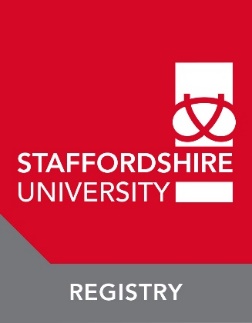 Part A: To be completed by the person identifying the misconductPart A: To be completed by the person identifying the misconductReport Prepared ByStudent NameStudent Registration NumberCourse TitleModule Code(s) and Title(s)Assessment Component(s) and Weighting(s)Assessment Submission Date(s)Alleged Breach of Conduct (i.e. falsification of data, plagiarism, collusion)DocumentIncludedStudent Assignment / Turnitin Originality ReportEvidence of misconduct - sources Exam Invigilation CertificateConfiscated materials (exam crib notes etc)Assessment Brief (coursework brief, examination question paper)Module HandbookCourse HandbookStudent statement if applicablePlease include any additional, relevant documents that support the alleged offence and list them below:Please include any additional, relevant documents that support the alleged offence and list them below:Summary of the case:Summary of the case:The student has a history of proven academic misconduct The student is at the beginning of their academic journey The student is part-way through their academic journey The student is towards the completion of their academic journey The academic misconduct in the work has impacted on the mark givenThe academic misconduct is limited to a single moduleThe academic misconduct is widespread across a range of modulesThe student has admitted the offence There is evidence the student committed academic misconduct on purposeThere are personal circumstances which affected the student’s decision making at the timeIf so, please detail:The case should be progressed as follows:The case should be progressed as follows:The case should be progressed as follows:The case should be progressed as follows:ActionNo Case to AnswerActionMinor: refer to informal stageActionMajor or Serious: refer to formal stageStaff MemberPrinted NameSignatureDatePerson Identifying MisconductCourse LeaderPart B: To be completed by the student after discussion with the Course TeamPart B: To be completed by the student after discussion with the Course TeamPart B: To be completed by the student after discussion with the Course TeamI confirm that I have read the list of sanctions in the Academic Conduct ProcedureI confirm that I have read the list of sanctions in the Academic Conduct ProcedureI admit to the offence as detailed in this report and do not want to attend a meetingORI do not admit to the offence as detailed in this report and want to attend a meetingI admit to the offence as detailed in this report and do not want to attend a meetingORI do not admit to the offence as detailed in this report and want to attend a meetingStudent Name (in CAPITALS)Student signatureDateFor staff use onlyIn the case of (1) please go to Part DIn the case of (2) please go to Part CPart C: Meeting to Consider Academic Misconduct Allegation Part C: Meeting to Consider Academic Misconduct Allegation Date of MeetingInformal or Formal StageAttendeesThe student has a history of proven academic misconduct The student is at the beginning of their academic journey The student is part-way through their academic journey The student is towards the completion of their academic journey The academic misconduct in the work has impacted on the mark givenThe academic misconduct is limited to a single moduleThe academic misconduct is widespread across a range of modulesThe student has admitted the offence There is evidence the student committed academic misconduct on purposeThere are personal circumstances which affected the student’s decision making at the timeIf so, please detail:If so, please detail:Summary of the discussions:Summary of the discussions:Part D: Instance and Sanction Part D: Instance and Sanction Part D: Instance and Sanction Part D: Instance and Sanction Part D: Instance and Sanction Part D: Instance and Sanction InstanceNo Case to AnswerNo Case to AnswerInstanceMinorMinorInstanceMajor Major InstanceSeriousSeriousSanction:Sanction:Sanction:Sanction:Sanction:Sanction:Title (HoD  / Chair)Title (HoD  / Chair)Printed NamePrinted NameSignatureDate